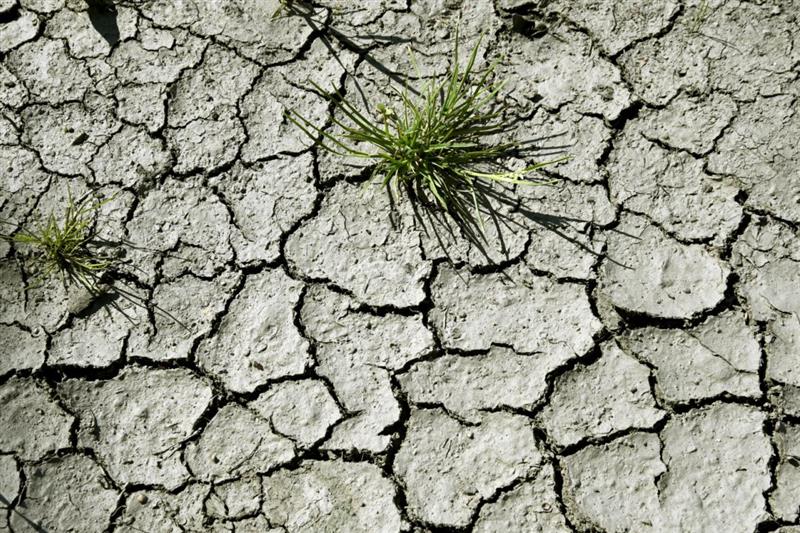 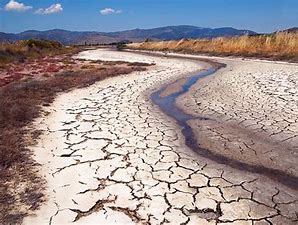 Kde není voda - není život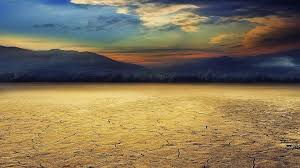 							 Aralské jezero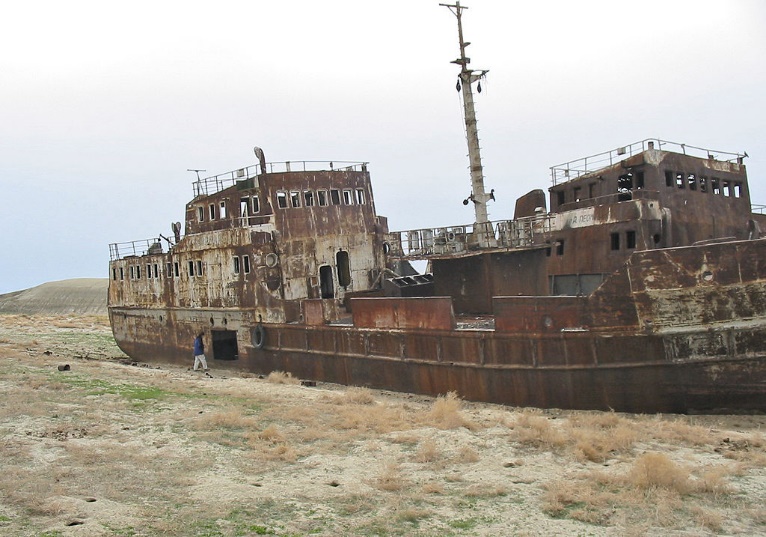 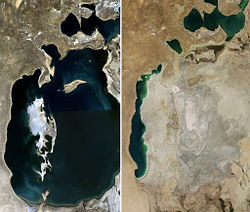 							 1989		          2021